Superintendent’s Memo #082-20
Revised March 30, 2020
COMMONWEALTH of VIRGINIA 
Department of Education
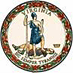 DATE:	March 27, 2020 TO: 	Division SuperintendentsFROM: 	James F. Lane, Ed.D., Superintendent of Public InstructionSUBJECT: 	UPDATE: Guidance on Graduation Requirements, Awarding of Credits, and Continuity of LearningIn response to feedback and questions received from K-12 educational stakeholders across the Commonwealth, the Virginia Department of Education is providing the attached update to the Guidance on Graduation Requirements, Awarding of Credits, and Continuity of Learning document originally published on Monday, March 23, 2020 in Superintendent’s Memo #077-20. This update includes clarifications and technical edits. A change log can be found at the end of the document.Questions may be addressed to Michael Bolling by email at Michael.Bolling@doe.virginia.gov or by phone at (804) 225-2034.JFL/mfbAttachment:UPDATE: Graduation Requirements, Awarding of Credits, and Continuity of Learning (Word) - This attachment has been updated as of March 30, 2020: Refer to Graduation Requirements, Awarding of Credits, and Continuity of Learning